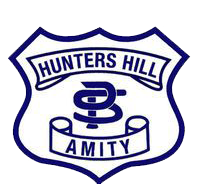 Student name: _________________________________ 	Student Class: __________________________ The use of technology at Hunters Hill Public School supports classroom learning in all key learning areas.I understand that the use of technology at Hunters Hill Public School is a privilege.   Any inappropriate use may result in the cancellation of this privilege.While using technology at school:I will only use technology and the Internet for set tasks requested by the teacher.I will not use technology to send messages to friends or family while I am at school.I will use technology only for positive purposes.  I will be courteous, use appropriate language and be respectful of others.I will not attempt to gain access and alter or use the school’s, friend’s, or teacher’s passwords.I am careful with technology equipment.I will keep the personal details of myself, my family, and others private.I understand my responsibility to report inappropriate behaviour and material to the teacher.I understand that the school and the NSW Department of Education can see anything that I send or receive.I will not attempt to invite teachers to enter into personal interaction on social media websites eg Facebook, Instagram, Twitter.I will speak to a trusted adult if I see something online that makes me feel upset, unsafe, or I need help.Student signature:  _________________________________________	 	Date: _____________________Parent Name: _____________________________________________Parent signature: __________________________________________      	Date: _____________________